Schritte A2 Einheit 1 : complément de grammaireLes conjonctions de subordination servent à relier la principale (Hauptsatz) à la subordonnée (Nebensatz). Dans ce cas, une des deux parties de la phrase est plus importante (la principale), l'autre (la subordonnée) sert à préciser la principale.Tim ist traurig, weil er keine Freunde hat.      Tim est triste parce qu’il n’a pas d’amis.Tim ist traurig, weil er in eine andere Stadt umgezogen ist. Tim est triste parqu’il a déménagé dans une autre ville.
Remarque : 	une virgule sépare les deux propositions.		Le verbe se met à la dernière place de la subordonnée.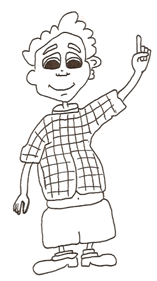 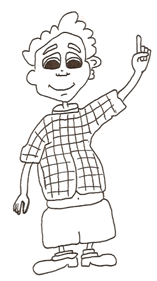 Kausalsätze
Er hat nicht gearbeitet, weil er krank war.Il n’a pas travaillé parce qu’il était malade.		Da er krank war, hat er nicht gearbeitet.            
Comme il était malade, il n’a pas travaillé. (étant donné)
Une causale (Kausalsatz) répond à la question pourquoi (Warum ? Wieso ? Weshalb ? Aus welchem Grund ?)Elle indique donc la raison (der Grund)Remarque : car Er arbeitet nicht, denn er ist krank. Il ne travaille pas car il est malade.denn est une conjonction de coordination (mais, ou, et, donc…) il n’y a pas de virgule après und, oder et le verbe reste à sa place…Andere Beispiele :Tim ist traurig, aber er hat eine neue Stelle gefunden.Tim bleibt zu Hause oder er geht ins Kino.Tim hat eine hässliche Wohnung und er hat keine Freunde.